ПОСТОЯННАЯ  КОМИССИЯ  ПО  ВОПРОСАМ ПЛАНИРОВАНИЯ, БЮДЖЕТА  И  ФИНАНСОВ_______________№_______________на №___________от________________┌						┐ПРОТОКОЛ  заседания комиссии12.04.2018 год 		10-00 ч.                каб. 307Присутствовали:Гончарук Оксана Витальевна  Гапунич Валентин Викторович Звягин Олег АлександровичНаумчак Виктора Анатольевич СЛУШАЛИ: Информацию Ненно М.А. по вопросу обоснования предоставления льгот по уплате парковочного сбора. Выступили: Гончарук О.В., Гапунич В.В., Еремица А.Н., Зягин О.С.РЕШИЛИ: Направить ответ в адрес гр-на Ненно М.А. (ответ прилагается). СЛУШАЛИ: Информацию заместителя городского головы - директора департамента финансов Одесского городского совета Бедреги С.Н. по проекту решения «Про внесення змін до рішення Одеської міської ради від 14 грудня 2017 року № 2733-VІІ  «Про бюджет міста Одеси на 2018 рік».  Выступили: Гончарук О.В., Наумчак В.А.Голосовали за проект решения «Про внесення змін до рішення Одеської міської ради від 14 грудня 2017 року № 2733-VІІ  «Про бюджет міста Одеси на 2018 рік»:За – единогласно.РЕШИЛИ: Поддержать проект решения «Про внесення змін до рішення Одеської міської ради від 14 грудня 2017 року № 2733-VІІ  «Про бюджет міста Одеси на 2018 рік»  и вынести его на рассмотрение очередной сессии Одесского городского совета. СЛУШАЛИ: Информацию заместителя городского головы - директора департамента финансов Одесского городского совета Бедреги С.Н. по корректировкам бюджета города Одессы на 2018 год (письмо департамента финансов  ).Голосовали за следующие корректировки бюджета:За – единогласно.За – единогласно.226,06 210,2РЕШИЛИ: Перенести рассмотрение данного вопроса на следующее заседание комиссии  с приглашением директора департамента экологии и развития рекреационных зон Одесского городского совета. За – единогласно.За – единогласно.За – единогласно.За – единогласно.РЕШИЛИ: Поддержать корректировки бюджета города Одессы  на 2018 год по письму департамента финансов  №04-14/182/621 от 05.04.2018 года (кроме пункта 3 письма).СЛУШАЛИ: Информацию заместителя городского головы - директора департамента финансов Одесского городского совета Бедреги С.Н. по корректировкам бюджета города Одессы на 2018 год (письмо департамента финансов  №05-16-238/644 от 10.04.2018 года).Голосовали за следующие корректировки бюджета::За – единогласно.РЕШИЛИ: Поддержать корректировки бюджета города Одессы  на 2018 год по письму департамента финансов  №05-16-238/644 от 10.04.2018 годаСЛУШАЛИ: Информацию заместителя городского головы - директора департамента финансов Одесского городского совета Бедреги С.Н. по уГолосовали за проект решения :За – единогласно.РЕШИЛИ: Поддержать проект решения « и вынести его на рассмотрение очередной сессии Одесского городского совета. СЛУШАЛИ: Информацию заместителя начальника управления капитального строительства Одесского городского совета Янушкевич Л.В. по корректировкам бюджета города Одессы на 2018 года (письмо №02-05/546-04 от 11.04.2018 года).Выступили: Гончарук О.В., Бедрега С.Н., Наумчак В.А., Звягин О.С.Голосовали за следующие корректировки бюджета города:За – единогласно.РЕШИЛИ: Согласовать корректировки бюджета города Одессы на 2018 год по обращению управления капитального строительства №02-05/546-04 от 11.04.2018года. СЛУШАЛИ: Информацию заместителя городского головы – директора департамента финансов Одесского городского совета Бедреги С.Н.  по обращению директора департамента здравоохранения Одесского городского совета Григорьева Е.А.  о выделении дополнительного финансирования на проведение ремонтных работ в учреждениях здравоохранения (обращение №01-30/164 от 14.02.2018 года).Выступили: Гончарук О.В., Звягин О.С., Гапунич В.В.РЕШИЛИ: Информацию принять к сведению. СЛУШАЛИ: Информацию по юРЕШИЛИ: Направить запрос в адрес департамента образования и науки Одесского городского совета и в адрес департамента финансов Одесского городского совета. СЛУШАЛИ: Информацию по проекту решения «Про внесення змін до Положення про громадський бюджет міста Одеси, затвердженого рішенням Одеської міської ради від 04 жовтня 2017 року № 2438-VII».Выступили: Гончарук О.В., Наумчак В.А., Звягин О.С.Голосовали за внесение поправки в проект решения:За – единогласно.РЕШИЛИ: Внести поправку в проект решения: в пункте 1.1. сумму «50 000 грн.» изменить на «100 000 грн».СЛУШАЛИ:                             Выступили: Гончарук О.В., Поповская И.П., Звягин О.С., Наумчак В.А.Голосовали внесение дополнений в решение Одесского городского совета от 14.12.2017 года №2780-VII «О предоставлении льгот по земельному налогу на 2018 год»:За – единогласно.РЕШИЛИ: 1. Внести зміни до рішення Одеської міської ради від 14.12.2017 року  № 2780-VII «Про надання пільг щодо земельного податку на 2018 рік», доповнивши відповідні групи у додатку до цього рішення:1.1. Після слів «Комунальні підприємства, засновником яких є Одеська міська рада» словами «(окрім комунального підприємства «Міжнародний аеропорт Одеса» та комунального підприємства «Малиновський ринок»)».1.2. Після слів «(інваліди І групи «спинальні хворі»)» словами «санаторії, які є державними санаторно-курортними неприбутковими організаціями,  предметом та напрямками діяльності яких є медико-психологічна реабілітація і надання медичної і психологічної допомоги». Голосовали за проект решения «О внесении изменений в решение Одесского городского совета от 14.12.2017 года №2780-VII                             «О предоставлении льгот по земельному налогу на 2018 год» (проект решения прилагается):За – единогласно.РЕШИЛИ: Поддержать проект решения «О внесении изменений в решение Одесского городского совета от 14.12.2017 года №2780-VII «О предоставлении льгот по земельному налогу на 2018 год» и вынести его на рассмотрение очередной сессии Одесского городского совета. СЛУШАЛИ: Информацию председателя комиссии Гончарук О.В. по вопросу установления льготной ставки арендной платы  юридическим лицам, предоставления льгот по плате за землю и установлении льготной ставки сбора за места для паркования транспортных средств».Выступили: Гончарук О.В., Поповская И.П., Гапунич В.В., Наумчак В.А.РЕШИЛИ:  Принимая во внимание требования подпункта 4.1.9. статьи 4, подпункта 12.3.4. статьи 12 стать Налогового Кодекса Украины, норм законов Украины «О государственной поддержке субъектов предпринимательства» и «О принципах государственной регуляторной политики в сфере хозяйственной деятельности» рассматривать вопросы по предоставлению льгот на следующий бюджетный год и с соблюдением норм законодательства Украины.СЛУШАЛИ: Информацию о ходе выполнения решения Одесского городского совета от 24.12.2014 года №5993-VI «О даче согласия КП «Теплоснабжение города Одессы» на подписание договора с ПАО КБ «Надра» о продлении срока действия кредитных договоров от 25.07.2005 г. №05/07/2005/980-К/364  и  №05/07/2005/980-К/363» и всю информацию об урегулировании   данного вопроса. Выступили: Гончарук О.В., Звягин О.С., Еремица А.Н., Наумчак В.А.РЕШИЛИ: Пригласить на следующее заседание комиссии первого заместителя городского головы Орловского А.И., заместителя городского головы Вугельмана П.В., директора департамента городского хозяйства КозловскогоА.М., директора коммунального предприятия «Теплоснабжение города Одессы» Рудого Д.А. СЛУШАЛИ: Информацию РЕШИЛИ: Информацию принять к сведению.Председатель комиссии					О.В.ГончарукСекретарь  комиссии 					В.А.Наумчак  	ОДЕСЬКА 	МІСЬКА РАДА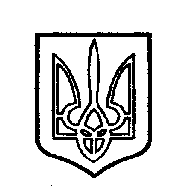 ОДЕССКИЙ ГОРОДСКОЙ СОВЕТ65004, м.Одеса, пл.Думська,165004, г.Одесса, пл.Думская,1Бедрега Светлана Николаевна    - заместитель городского головы - директор департамента финансов Одесского городского совета;ЕремицаАлексей Николаевич - депутат Одесского городского совета;ЯнушкевичЛариса Владимировна - заместитель начальника управления капитального строительства Одесского городского совета;ПоповскаяИнна Петровна - директор юридического департамента Одесского городского совета; НенноМихаил Анатольевич   - представитель ООО «Малыш»;  ИоргачевИгорь Викторович - оперуполномоченный Управления защиты экономики в Одесской области Департамента защиты экономики Национальной полиции Украины. Код програмної класифікації видатків та кредитування місцевих бюджетівНайменування головного розпорядника, відповідального виконавця, бюджетної програми або напряму видатків
згідно з типовою відомчою/ТПКВКМБ /
ТКВКБМСНазва об’єктів відповідно  до проектно- кошторисної документації тощоЗатверджено у бюджеті на 2018 рікПропозиції щодо фінансування (тис.грн.)1500000Управління капітального будівництва Одеської міської ради0,01510000Управління капітального будівництва Одеської міської ради0,01516030Організація благоустрою населених пунктів0,0Капітальні видатки0,0Проектування та капітальний ремонт елементів благоустрою в районі будівлі за адресою: м. Одеса, вул. Маршала Малиновського,61Г0,01 500,0Нерозподілені видатки5 500,0-1 500,01517310Будівництво об'єктів житлово-комунального господарства0,0Проектування та реконструкція скидного каналу від Хаджибейського лиману до КНС-25 у м. Одесі 0,0500,0Проектування та реконструкція аварійного скиду від  КНС-25 до Чорного моря у м. Одесі0,0500,0Проектування та будівництво модульних котелень в районі пров. Хвойного, вул. Цегельнозаводської, вул Маршала Малиновського1 500,0200,0Капітальні видатки-1 200,0Нерозподілені видатки5 600,0-1 200,01517330Будівництво інших об'єктів соціальної та виробничої інфраструктури комунальної власності0,0Капітальні видатки0,0Проектування та капітальний ремонт будівлі за адресою: м. Одеса,вул Канатна, 134500,0нерозподілені видатки8 198,0-500,0